               КАРАР                                                                       ПОСТАНОВЛЕНИЕ            15 июнь 2023 й.                                 № 24                           15 июня 2023 г. 	Об утверждении Административного регламента предоставления муниципальной услуги «Предоставление жилого помещения по договору социального найма» в Администрации сельского  поселения   Лемазинский сельсовет муниципального района Дуванский район   Республики Башкортостан        В соответствии с Федеральным законом от 27 июля 2010 года   № 210-ФЗ «Об организации предоставления государственных и муниципальных услуг», постановлением Правительства Республики Башкортостан от 22 апреля 2016 года № 153 «Об утверждении типового (рекомендованного) перечня муниципальных услуг, оказываемых органами местного самоуправления в Республике Башкортостан», Администрация сельского  поселения   Лемазинский   сельсовет муниципального района  Дуванский район   Республики Башкортостан, ПОСТАНОВЛЯЕТ:  1. Утвердить прилагаемый Административный регламент предоставления муниципальной услуги «Предоставление жилого помещения по договору социального найма» в Администрации сельского  поселения   Лемазинский сельсовет муниципального района Дуванский район Республики Башкортостан.  2.  Настоящее постановление опубликовать на информационном стенде и    официальном сайте Администрации сельского поселения Лемазинский сельсовет муниципального района Дуванский  район Республики Башкортостан http://lemazy.ru/.  3.  Настоящее постановление вступает в силу со дня его официального опубликования (обнародования).     4.    Контроль за исполнением настоящего постановления оставляю за собой.     Глава сельского поселения                                                                    Н.В. Кобяков                                                                                                                       Утвержденпостановлением Администрациисельского  поселения   Лемазинский   сельсовет муниципального района  Дуванский район   Республики Башкортостанот 15 июня 2023  года №24 Административный регламент предоставления муниципальной услуги «Предоставление жилого помещения по договору социального найма» в Администрации сельского  поселения   Лемазинскийсельсовет муниципального района Дуванский район   Республики БашкортостанI. Общие положенияПредмет регулирования Административного регламента1.1. Административный регламент предоставления муниципальной услуги «Предоставление жилого помещения по договору социального найма» разработан в целях повышения качества и доступности предоставления муниципальной услуги, определяет стандарт, сроки и последовательность действий (административных процедур) при осуществлении полномочий по предоставлению муниципальной услуги «Предоставление жилого помещения по договору социального найма» в Администрации сельского  поселения   Лемазинский   сельсовет муниципального района Дуванский район  Республики Башкортостан (далее соответственно  – Административный регламент, муниципальная услуга).Круг заявителей1.2. Заявителями на получение муниципальной услуги являются физические лица – малоимущие и другие категории граждан, определенные федеральным законом, указом Президента Российской Федерации или законом Республики Башкортостан, поставленные на учет в качестве нуждающихся в жилых помещениях, которым было направлено (вручено) уведомление о необходимости подачи документов для предоставления жилого помещения по договору социального найма (далее – Заявитель).1.3. Интересы заявителей, указанных в пункте 1.2 настоящего Административного регламента, могут представлять лица, обладающие соответствующими полномочиями (далее – представитель).Требования к порядку информирования о предоставлении муниципальной услуги1.4. Информирование о порядке предоставления муниципальной услуги осуществляется:1) непосредственно при личном приеме заявителя в Администрации  сельского  поселения   Лемазинский   сельсовет муниципального района Дуванский район  Республики Башкортостан (далее – Администрация);2) по телефону в Администрации;3) письменно, в том числе посредством электронной почты, факсимильной связи;4) посредством размещения в открытой и доступной форме информации:в федеральной государственной информационной системе «Единый портал государственных и муниципальных услуг (функций)» (https://www.gosuslugi.ru/) (далее – ЕПГУ);на официальном сайте Администрации http://lemazy.ru/       5) посредством размещения информации на информационных стендах Администрации.1.5. Информирование осуществляется по вопросам, касающимся:способов подачи заявления о предоставлении муниципальной услуги;адресов Администрации, обращение в которые необходимо для предоставления муниципальной услуги;справочной информации о работе Администрации (структурных подразделений Администрации);документов, необходимых для предоставления муниципальной услуги и услуг, которые являются необходимыми и обязательными для предоставления муниципальной услуги; порядка и сроков предоставления муниципальной услуги;порядка получения сведений о ходе рассмотрения заявления о предоставлении муниципальной услуги и о результатах предоставления муниципальной услуги;по вопросам предоставления услуг, которые являются необходимыми иобязательными для предоставления муниципальной услуги;порядка досудебного (внесудебного) обжалования действий (бездействия)должностных лиц, и принимаемых ими решений при предоставлении муниципальной услуги.Получение информации по вопросам предоставления муниципальной услуги и услуг, которые являются необходимыми и обязательными для предоставления муниципальной услуги осуществляется бесплатно.1.6. При устном обращении Заявителя (лично или по телефону) должностное лицо Администрации, осуществляющее консультирование, подробно и в вежливой (корректной) форме информирует обратившихся по интересующим вопросам.Ответ на телефонный звонок должен начинаться с информации о наименовании органа, в который позвонил Заявитель, фамилии, имени, отчества (последнее – при наличии) и должности специалиста, принявшего телефонный звонок.Если должностное лицо Администрации не может самостоятельно дать ответ, телефонный звонок должен быть переадресован (переведен) на другое должностное лицо или же обратившемуся лицу должен быть сообщен телефонный номер, по которому можно будет получить необходимую информацию. Если подготовка ответа требует продолжительного времени, он предлагает Заявителю один из следующих вариантов дальнейших действий:изложить обращение в письменной форме;назначить другое время для консультаций.Должностное лицо Администрации не вправе осуществлять информирование, выходящее за рамки стандартных процедур и условий предоставления муниципальной услуги, и влияющее прямо или косвенно на принимаемое решение.Продолжительность информирования по телефону не должна превышать 10минут.Информирование осуществляется в соответствии с графиком приема граждан.1.7. По письменному обращению должностное лицо Администрации, ответственное за предоставление муниципальной услуги, подробно в письменной форме разъясняет гражданину сведения по вопросам, указанным в пункте 1.5 настоящего Административного регламента в порядке, установленном Федеральным законом от 2 мая 2006 г. № 59-ФЗ «О порядке рассмотрения обращений граждан Российской Федерации» (далее – Федеральный закон № 59-ФЗ).1.8. На ЕПГУ размещаются сведения, предусмотренные Положением о федеральной государственной информационной системе «Федеральный реестр государственных и муниципальных услуг (функций)», утвержденным постановлением Правительства Российской Федерации от 24 октября                           2011 года № 861.Доступ к информации о сроках и порядке предоставления муниципальной услуги осуществляется без выполнения заявителем каких-либо требований, в том числе без использования программного обеспечения, установка которого на технические средства заявителя требует заключения лицензионного или иного соглашения с правообладателем программного обеспечения, предусматривающего взимание платы, регистрацию или авторизацию заявителя или предоставление им персональных данных.1.9. На официальном сайте Администрации, на стендах в местах предоставления муниципальной услуги и услуг, которые являются необходимыми и обязательными для предоставления муниципальной услуги, размещается следующая справочная информация:о месте нахождения и графике работы Администрации и ее структурных подразделений, ответственных за предоставление муниципальной услуги;справочные телефоны структурных подразделений Администрации, ответственных за предоставление муниципальной услуги, в том числе номер телефона- авто информатора (при наличии);адрес официального сайта, а также электронной почты и (или) формы обратной связи Администрации в сети «Интернет».1.10. В залах ожидания Администрации размещаются нормативные правовые акты, регулирующие порядок предоставления муниципальной услуги, в том числе Административный регламент, которые по требованию заявителя предоставляются ему для ознакомления.1.11. Информация о ходе рассмотрения заявления о предоставлении муниципальной услуги и о результатах предоставления муниципальной услуги может быть получена заявителем (его представителем) в личном кабинете на ЕПГУ, а также в соответствующем структурном подразделении Администрации при обращении заявителя лично, по телефону посредством электронной почты.Порядок, форма, место размещения и способы получения справочной информации1.12. Справочная информация об Администрации, структурных подразделениях, предоставляющих муниципальную услугу, размещена на:информационных стендах Администрации;официальном сайте Администрации;на ЕПГУ.Справочной является информация:о месте нахождения и графике работы Администрации, предоставляющей муниципальную услугу, государственных и муниципальных органов и организаций, обращение в которые необходимо для получения муниципальной услуги;справочные телефоны структурных подразделений Администрации, предоставляющих муниципальную услугу, организаций, участвующих в предоставлении муниципальной услуги;адреса электронной почты и (или) формы обратной связи Администрации, предоставляющей муниципальную услугу.II. Стандарт предоставления муниципальной услугиНаименование муниципальной услуги2.1. Муниципальная услуга «Предоставление жилого помещения по договору социального найма».	.  Наименование органа местного самоуправления (организации), предоставляющего(-щей) муниципальную услугу2.2. Муниципальная услуга предоставляется Администрацией сельского  поселения   Лемазинский   сельсовет муниципального района Дуванский район  Республики Башкортостан.2.3. При предоставлении муниципальной услуги Администрация взаимодействует с:2.3.1. Федеральной налоговой службой в части получения сведений изЕдиного государственного реестра записей актов гражданского состояния о рождении, о заключении брака, о расторжении брака, о перемене фамилии, имени, отчества (при их наличии).2.3.2. Министерством внутренних дел Российской Федерации в части получения сведений, подтверждающих действительность паспорта Российской Федерации и место жительства.2.3.3. Фондом пенсионного и социального страхования Российской Федерации в части проверки соответствия фамильно-именной группы, даты рождения, страхового номера индивидуального лицевого счёта (далее – СНИЛС).2.3.4. Федеральной службой государственной регистрации, кадастра и картографии в части получения сведений из Единого государственного реестра недвижимости на имеющиеся объекты недвижимости.2.4. При предоставлении муниципальной услуги Администрации запрещается требовать от заявителя осуществления действий, в том числе согласований, необходимых для получения муниципальной услуги и связанных с обращением в иные государственные органы и организации, за исключением получения услуг, включенных в перечень услуг, которые являются необходимыми и обязательными для предоставления муниципальной услуги.Описание результата предоставления муниципальной услуги2.5. Результатом предоставления муниципальной услуги является:2.5.1. Постановление Администрации о предоставлении жилого помещения по договору социального найма по форме, согласно Приложению № 1 к настоящему Административному регламенту с приложением проекта Договора социального найма жилого помещения, согласно Приложению № 5 к настоящему Административному регламенту.2.5.2. Решение об отказе в предоставлении муниципальной услуги по форме, согласно Приложению № 3 к настоящему Административному регламенту.Срок предоставления муниципальной услуги, в том числе с учетом необходимости обращения в организации, участвующие в предоставлении муниципальной услуги, срок приостановления предоставления муниципальной услуги в случае, если возможность приостановления предусмотрена законодательством Российской Федерации, Республики Башкортостан, срок выдачи (направления) документов, являющихся результатом предоставления муниципальной услуги2.6. Администрация в течение 25 рабочих дней со дня регистрации заявления и документов, необходимых для предоставления муниципальной услуги в Администрации, направляет заявителю способом указанном в заявлении один из результатов, указанных в пункте 2.5Административного регламента.Перечень нормативных правовых актов, регулирующих отношения, возникающие в связи с предоставлением муниципальной услуги2.7. Перечень нормативных правовых актов, регулирующих предоставление муниципальной услуги (с указанием их реквизитов и источников официального опубликования) размещен в федеральной государственной информационной системе «Федеральный реестр государственных и муниципальных услуг (функций)» и на ЕПГУ.Исчерпывающий перечень документов, необходимых в соответствии с нормативными правовыми актами для предоставления муниципальной услуги и услуг, которые являются необходимыми и обязательными для предоставления муниципальной услуги, подлежащих представлению заявителем, способы их получения заявителем, в том числе в электронной форме, порядок их представления2.8. Для получения муниципальной услуги заявитель представляет:2.8.1. Заявление о предоставлении муниципальной услуги по форме, согласно Приложению № 4 к настоящему Административному регламенту.В заявлении также указывается один из следующих способов направления результата предоставления муниципальной услуги:в виде бумажного документа, который заявитель получает непосредственно в Администрации (в случае подачи заявления и документов непосредственно в Администрации, в форме электронных документов посредством ЕПГУ);в виде электронного документа, который направляется заявителю в «Личный кабинет» на ЕПГУ (в случае подачи заявления и документов в форме электронных документов посредством ЕПГУ).2.8.2. Документ, удостоверяющий личность заявителя, представителя.В случае направления заявления посредством ЕПГУ сведения из документа, удостоверяющего личность заявителя, представителя, проверяются при подтверждении учетной записи в Единой системе идентификации и аутентификации (далее – ЕСИА).2.8.3. Документ, подтверждающий полномочия представителя.В случае направления заявления посредством ЕПГУ документ, подтверждающий полномочия представителя, должен быть подписан усиленной квалификационной электронной подписью нотариуса.2.8.4. Документы, удостоверяющие личность членов семьи, достигших 14летнего возраста.2.8.5. Документы, подтверждающие родство заявителя и членов его семьи: свидетельство о рождении ребенка (детей) (в том числе достигших возраста 14 лет), выданное компетентным органом иностранного государства, и его нотариально удостоверенный перевод на русский язык;свидетельство о заключении брака, выданное компетентным органом иностранного государства, и его нотариально удостоверенный перевод на русский язык (при необходимости);свидетельство о расторжении брака, выданное компетентным органом иностранного государства, и его нотариально удостоверенный перевод на русский язык (при необходимости);свидетельство о перемене фамилии, имени, отчества (при наличии),выданное компетентным органом иностранного государства, и его нотариально удостоверенный перевод на русский язык;свидетельство об усыновлении, выданное органами записи актов гражданского состояния или консульскими учреждениями Российской Федерации (при необходимости);копия вступившего в силу решения суда о признании гражданина членом семьи заявителя (при необходимости).2.8.6 Договор найма жилого помещения - в случае, если заявитель или члены семьи заявителя являются нанимателями жилого помещения жилого фонда социального использования по договору найма, заключенного с организацией.2.8.7. Правоустанавливающие документы на жилое помещение – в случае, если право заявителя или членов семьи заявителя на жилое помещение не зарегистрировано в Едином государственном реестре недвижимости.2.8.8. Обязательство от заявителя и всех совершеннолетних членов семьи об освобождении жилого помещения, предоставленного по договору социального найма – в случае, если планируется освободить занимаемое жилое помещение после предоставления нового жилого помещения.2.8.9. Медицинское заключение, подтверждающее наличие тяжелой формы хронического заболевания – в случае, если заявитель страдает тяжелой формой хронического заболевания или проживает в квартире, занятой несколькими семьями, если в составе семьи имеется больной, страдающий тяжелой формой хронического заболевания.2.9. Заявления и прилагаемые документы, указанные в пункте 2.8настоящего Административного регламента, направляются (подаются) в Администрацию лично, почтовым отправлением либо в электронной форме путем заполнения формы запроса через личный кабинет на ЕПГУ.В случае личного обращения в Администрацию документы, указанные в подпункте 2.8 настоящего Административного регламента, представляются в копиях с предъявлением их оригиналов. При предъявлении только оригиналов документов должностное лицо Администрации, ответственное за прием и регистрацию документов, снимает их копии, заверяет надлежащим образом и возвращает оригиналы документов заявителю. Заявление и документы (копии документов), представляемые посредством почтового отправления, должны направляться с описью вложения и уведомлением о вручении. Направление заявления и документов (копий документов) по почте осуществляется способом, позволяющим подтвердить факт и дату отправления. Обязанность подтверждения факта отправки заявления и документов (копий документов) лежит на заявителе.В случае направления заявления посредством ЕПГУ формирование заявления осуществляется посредством заполнения интерактивной формы на ЕПГУ без необходимости дополнительной подачи заявления в какой-либо иной форме.Заявление и приложенные к нему документы не должны содержать подчисток, приписок, зачеркнутых слов и иных неоговоренных исправлений, тексты в них должны быть написаны разборчиво, без сокращений.Исчерпывающий перечень документов и сведений, необходимых всоответствии с нормативными правовыми актами для предоставлениямуниципальной услуги, которые находятся в распоряжениигосударственных органов, органов местного самоуправления и иных органов, участвующих в предоставлении муниципальной услуги2.10. Перечень документов и сведений, необходимых в соответствии снормативными правовыми актами для предоставления муниципальной услуги, которые находятся в распоряжении государственных органов, органов местного самоуправления и иных органов, участвующих впредоставлении муниципальной услуги в случае обращения:2.10.1. сведения из Единого государственного реестра записей актов гражданского состояния о рождении, о заключении брака, о расторжении брака, о перемене фамилии, имени, отчества (при наличии);2.10.2. проверка соответствия фамильно-именной группы, даты рождения пола и СНИЛС;2.10.3. сведения, подтверждающие действительность паспорта гражданина Российской Федерации;2.10.4. сведения, подтверждающие место жительства членов семьи;2.10.5. сведения из Единого государственного реестра недвижимости об объектах недвижимости.Указание на запрет требовать от заявителя2.11. При предоставлении муниципальной услуги запрещается требовать от заявителя:2.11.1. представления документов и информации или осуществления действий, представление или осуществление которых не предусмотрено нормативными правовыми актами, регулирующими отношения, возникающие в связи с предоставлением муниципальной услуги;2.11.2. представления документов и информации, которые в соответствии с нормативными правовыми актами Российской Федерации и Республики Башкортостан, муниципальными правовыми актами находятся в распоряжении органов, предоставляющих муниципальную услугу, государственных органов, органов местного самоуправления и (или) подведомственных государственным органам и органам местного самоуправления организаций, участвующих в предоставлении муниципальных услуг, за исключением документов, указанных в части 6 статьи 7 Федерального закона от 27 июля 2010 года № 210-ФЗ «Об организации предоставления государственных и муниципальных услуг» (далее – Федеральный закон № 210-ФЗ);2.11.3. предоставления на бумажном носителе документов и информации, электронные образы которых ранее были заверены в соответствии с пунктом 7.2 части 1 статьи 16 Федерального закона № 210-ФЗ, за исключением случаев, если нанесение отметок на такие документы либо их изъятие является необходимым условием предоставления государственной или муниципальной услуги, и иных случаев, установленных федеральными законами;     2.11.4. представления документов и информации, отсутствие и (или) недостоверность которых не указывались при первоначальном отказе в приеме документов, необходимых для предоставления муниципальной услуги, либо в предоставлении муниципальной услуги, за исключением следующих случаев: изменение требований нормативных правовых актов, касающихся предоставления муниципальной услуги, после первоначальной подачи заявления о предоставлении муниципальной услуги; наличие ошибок в заявлении о предоставлении муниципальной услуги и документах, поданных заявителем после первоначального отказа в приеме документов, необходимых для предоставления муниципальной услуги, либо в предоставлении муниципальной услуги и не включенных в представленный ранее комплект документов; истечение срока действия документов или изменение информации после первоначального отказа в приеме документов, необходимых для предоставления муниципальной услуги, либо в предоставлении муниципальной услуги; выявление документально подтвержденного факта (признаков) ошибочного или противоправного действия (бездействия) должностного лица Администрации (Уполномоченного органа), муниципального служащего, работника многофункционального центра, работника организации, предусмотренной частью 1.1 статьи 16 Федерального закона № 210-ФЗ, при первоначальном отказе в приеме документов, необходимых для предоставления муниципальной услуги, либо в предоставлении муниципальной услуги, о чем в письменном виде за подписью руководителя Администрации (Уполномоченного органа), руководителя многофункционального центра при первоначальном отказе в приеме документов, необходимых для предоставления муниципальной услуги, либо руководителя организации, предусмотренной частью 1.1 статьи 16 Федерального закона № 210-ФЗ, уведомляется Заявитель, а также приносятся извинения за доставленные неудобства.2.12. При предоставлении муниципальных услуг в электронной форме с использованием ЕПГУ запрещено: отказывать в приеме запроса и иных документов, необходимых для предоставления муниципальной услуги, в случае если запрос и документы, необходимые для предоставления муниципальной услуги, поданы в соответствии с информацией о сроках и порядке предоставления 5 муниципальной услуги, опубликованной на ЕПГУ; отказывать в предоставлении муниципальной услуги в случае, если запрос и документы, необходимые для предоставления муниципальной услуги, поданы в соответствии с информацией о сроках и порядке предоставления муниципальной услуги, опубликованной на ЕПГУ; требовать от заявителя совершения иных действий, кроме прохождения идентификации и аутентификации в соответствии с нормативными правовыми актами Российской Федерации, указания цели приема, а также предоставления сведений, необходимых для расчета длительности временного интервала, который необходимости забронировать для приема; требовать от заявителя предоставления документов, подтверждающих внесение заявителем платы за предоставление муниципальной услуги.Исчерпывающий перечень оснований для отказа в приеме документов,необходимых для предоставления муниципальной услуги2.13. Основаниями для отказа в приеме к рассмотрению документов, необходимых для предоставления муниципальной услуги, являются:2.13.1. Заявление о предоставлении муниципальной услуги подано в орган, не уполномоченный на его рассмотрение.2.13.2. Неполное заполнение обязательных полей в форме запроса о предоставлении муниципальной услуги (недостоверное, неправильное).2.13.3. Представление неполного комплекта документов.2.13.4. Представленные документы утратили силу на момент обращения за муниципальной услугой (документ, удостоверяющий личность; документ, удостоверяющий полномочия представителя заявителя, в случае обращения за предоставлением муниципальной услуги указанным лицом).2.13.5. Представленные документы содержат подчистки и исправлениятекста, не заверенные в порядке, установленном законодательством Российской Федерации.2.13.6. Подача заявления о предоставлении услуги и документов, необходимых для предоставления услуги, в электронной форме с нарушениемустановленных требований.2.13.7. Представленные в электронной форме документы содержат повреждения, наличие которых не позволяет в полном объеме использоватьинформацию и сведения, содержащиеся в документах для предоставления муниципальной услуги.2.13.8. Заявление подано лицом, не имеющим полномочий представлятьинтересы заявителя.Исчерпывающий перечень оснований для приостановления или отказа в предоставлении муниципальной услуги2.14. Основаниями для отказа в предоставлении муниципальной услуги являются:2.14.1. Документы (сведения), представленные заявителем, противоречат документам (сведениям), полученным в рамках межведомственного взаимодействия.2.14.2. Представленными документами и сведениями не подтверждаетсяправо гражданина в предоставлении жилого помещения.2.15. Оснований для приостановления предоставления муниципальной услуги законодательством Российской Федерации не предусмотрено.Перечень услуг, которые являются необходимыми и обязательными для предоставления муниципальной услуги, в том числе сведения о документе (документах), выдаваемом (выдаваемых) организациями, участвующими в предоставлении                            муниципальной услуги2.16. Услуги, необходимые и обязательные для предоставления муниципальной услуги, отсутствуют.Порядок, размер и основания взимания государственной пошлины или иной платы, взимаемой за предоставление муниципальной услуги2.17. Предоставление муниципальной услуги осуществляется бесплатно.Порядок, размер и основания взимания платы за предоставление услуг,которые являются необходимыми и обязательными для предоставлениямуниципальной услуги, включая информацию о методике расчета размера такой платы2.18. Плата за предоставление услуг, которые являются необходимыми и обязательными для предоставления муниципальной услуги, не взимается в связи с отсутствием таких услуг.Максимальный срок ожидания в очереди при подаче запроса опредоставлении муниципальной услуги и при получениирезультата предоставления муниципальной услуги2.19. Максимальный срок ожидания в очереди при подаче запроса опредоставлении муниципальной услуги и при получении результата предоставления муниципальной услуги в Администрации или многофункциональном центре составляет не более 15 минут.Срок и порядок регистрации запроса заявителя о предоставлении муниципальной услуги, в том числе в электронной форме2.20. Срок регистрации заявления о предоставлении муниципальной услуги подлежат регистрации в Администрации в течение 1 рабочего дня со дня получения заявления и документов, необходимых для предоставления муниципальной услуги.Требования к помещениям, в которых предоставляется               муниципальная услуга2.21. Местоположение административных зданий, в которых осуществляется прием заявлений и документов, необходимых для предоставления муниципальной услуги, а также выдача результатов предоставления муниципальной услуги, должно обеспечивать удобство для граждан с точки зрения пешеходной доступности от остановок общественноготранспорта.В случае, если имеется возможность организации стоянки (парковки) возле здания (строения), в котором размещено помещение приема и выдачи документов, организовывается стоянка (парковка) для личного автомобильного транспорта заявителей. За пользование стоянкой (парковкой) с заявителей плата не взимается.Для парковки специальных автотранспортных средств инвалидов на стоянке(парковке) выделяется не менее 10% мест (но не менее одного места) для бесплатной парковки транспортных средств, управляемых инвалидами I, II групп, а также инвалидами III группы в порядке, установленном Правительством Российской Федерации, и транспортных средств, перевозящих таких инвалидов и (или) детей-инвалидов.В целях обеспечения беспрепятственного доступа заявителей, в том числе передвигающихся на инвалидных колясках, вход в здание и помещения, в которых предоставляется муниципальная услуга, оборудуются пандусами, поручнями, тактильными (контрастными) предупреждающими элементами, иными специальными приспособлениями, позволяющими обеспечить беспрепятственный доступ и передвижение инвалидов, в соответствии с законодательством Российской Федерации о социальной защите инвалидов.Центральный вход в здание Администрации должен быть оборудован информационной табличкой (вывеской), содержащей информацию:наименование;местонахождение и юридический адрес;режим работы;график приема;номера телефонов для справок.Помещения, в которых предоставляется муниципальная услуга, должны соответствовать санитарно-эпидемиологическим правилам и нормативам.Помещения, в которых предоставляется муниципальная услуга, оснащаются:противопожарной системой и средствами пожаротушения;системой оповещения о возникновении чрезвычайной ситуации;средствами оказания первой медицинской помощи;туалетными комнатами для посетителей.Зал ожидания заявителей оборудуется стульями, скамьями, количествокоторых определяется исходя из фактической нагрузки и возможностей для ихразмещения в помещении, а также информационными стендами.Тексты материалов, размещенных на информационном стенде, печатаются удобным для чтения шрифтом, без исправлений, с выделением наиболее важных мест полужирным шрифтом.Места для заполнения заявлений оборудуются стульями, столами (стойками), бланками заявлений, письменными принадлежностями.Места приема заявителей оборудуются информационными табличками(вывесками) с указанием:номера кабинета и наименования отдела;фамилии, имени и отчества (последнее – при наличии), должности ответственного лица за прием документов;графика приема заявителей.Рабочее место каждого ответственного лица за прием документов, должно быть оборудовано персональным компьютером с возможностью доступа к необходимым информационным базам данных, печатающим устройством (принтером) и копирующим устройством.Лицо, ответственное за прием документов, должно иметь настольнуютабличку с указанием фамилии, имени, отчества (последнее - при наличии) и должности.При предоставлении муниципальной услуги инвалидам обеспечиваются:возможность беспрепятственного доступа к объекту (зданию, помещению), в котором предоставляется муниципальная услуга;возможность самостоятельного передвижения по территории, на которой расположены здания и помещения, в которых предоставляется муниципальная услуга, а также входа в такие объекты и выхода из них, посадки в транспортное средство и высадки из него, в том числе с использование кресла-коляски;сопровождение инвалидов, имеющих стойкие расстройства функции зрения и самостоятельного передвижения;надлежащее размещение оборудования и носителей информации, необходимых для обеспечения беспрепятственного доступа инвалидов к зданиям и помещениям, в которых предоставляется муниципальная услуга,и к муниципальной услуге с учетом ограничений их жизнедеятельности;дублирование необходимой для инвалидов звуковой и зрительной информации, а также надписей, знаков и иной текстовой и графической информации знаками, выполненными рельефно-точечным шрифтом Брайля;допуск сурдопереводчика и тифлосурдопереводчика;допуск собаки-проводника при наличии документа, подтверждающего ее специальное обучение, на объекты (здания, помещения), в которыхпредоставляется муниципальная услуга;оказание инвалидам помощи в преодолении барьеров, мешающих получению ими муниципальной услуги наравне с другими лицами.Показатели доступности и качества муниципальной услуги2.22. Основными показателями доступности предоставления муниципальной услуги являются:наличие полной и понятной информации о порядке, сроках и ходе предоставления муниципальной услуги в информационно- телекоммуникационных сетях общего пользования (в том числе в сети «Интернет»), средствах массовой информации;возможность выбора заявителем формы обращения за предоставлением муниципальной услуги непосредственно в Администрацию, либо в форме электронных документов с использованием ЕПГУ;возможность получения заявителем уведомлений о предоставлении муниципальной услуги с помощью ЕПГУ;возможность получения информации о ходе предоставления муниципальной услуги, в том числе с использованием информационно-коммуникационных технологий.2.23. Основными показателями качества предоставления муниципальной услуги являются:своевременность предоставления муниципальной услуги в соответствии со стандартом ее предоставления, установленным настоящим Административным регламентом;минимально возможное количество взаимодействий гражданина с должностными лицами, участвующими в предоставлении муниципальной услуги;отсутствие обоснованных жалоб на действия (бездействие) сотрудников и их некорректное (невнимательное) отношение к заявителям;отсутствие нарушений установленных сроков в процессе предоставления муниципальной услуги;отсутствие заявлений об оспаривании решений, действий (бездействия)Администрации, ее должностных лиц, принимаемых (совершенных) при предоставлении муниципальной услуги, по итогам рассмотрения которых вынесены решения об удовлетворении (частичном удовлетворении) требований заявителей.Иные требования, в том числе учитывающие особенности предоставления муниципальной услуги в многофункциональных центрах, особенности предоставления муниципальной услуги поэкстерриториальному принципу и особенности предоставления муниципальной услуги в электронной форме2.24. Предоставление муниципальной услуги по экстерриториальному принципу не осуществляется.2.25. Заявителям обеспечивается возможность представления заявления и прилагаемых документов в форме электронных документов посредством ЕПГУ.В этом случае заявитель или его представитель авторизуется на ЕПГУ посредством подтвержденной учетной записи в ЕСИА, заполняет заявление опредоставлении муниципальной услуги с использованием интерактивной формы в электронном виде.Заполненное заявление о предоставлении муниципальной услуги отправляется заявителем вместе с прикрепленными электронными образами документов, необходимыми для предоставления муниципальной услуги, в Администрацию. При авторизации в ЕСИА заявление о предоставлении муниципальной услуги считается подписанным простой электронной подписью заявителя, представителя, уполномоченного на подписание заявления.При подаче физическим лицом заявления о предоставлении муниципальной услуги в электронной форме посредством ЕПГУ используется простая электронная подпись при условии, что при выдаче ключа простой электронной подписи личность физического лица установлена при личном приеме.Результаты предоставления муниципальной услуги, указанные в пункте 2.5 настоящего Административного регламента, направляются заявителю, представителю в личный кабинет на ЕПГУ в форме электронного документа, подписанного усиленной квалифицированной электронной подписью уполномоченного должностного лица Администрации в случае направления заявления посредством ЕПГУ.В случае направления заявления посредством ЕПГУ результат предоставления муниципальной услуги также может быть выдан заявителю на бумажном носителе в многофункциональном центре в порядке, предусмотренном пунктом 6.2 настоящего Административного регламента.2.26. Документы, прилагаемые к заявлению в форме электронных документов, представляются в виде файлов с расширением *.XVL, *.PDF, *.RAR,*.JPEG, *.JPG, *.BMP, *.TIFF, *. ZIP, *.SIG.Допускается формирование электронного документа путем сканирования непосредственно с оригинала документа (использование копий не допускается), которое осуществляется с сохранением ориентации оригинала документа в разрешении 300 - 500 dpi (масштаб 1:1) с использованием следующих режимов:- «черно-белый» (при отсутствии в документе графических изображений и(или) цветного текста);- «оттенки серого» (при наличии в документе графических изображений,отличных от цветного графического изображения);- «цветной» или «режим полной цветопередачи» (при наличии в документе цветных графических изображений либо цветного текста);- сохранением всех аутентичных признаков подлинности, а именно:графической подписи лица, печати, углового штампа бланка;- количество файлов должно соответствовать количеству документов,каждый из которых содержит текстовую и (или) графическую информацию.Электронные документы должны обеспечивать:- возможность идентифицировать документ и количество листов в документе;- для документов, содержащих структурированные по частям, главам, разделам (подразделам) данные и закладки, обеспечивающие переходы по оглавлению и (или) к содержащимся в тексте рисункам и таблицам.Документы, подлежащие представлению в форматах xls, xlsx или ods, формируются в виде отдельного электронного документа.III.  Состав, последовательность и сроки выполнения административныхпроцедур (действий), требования к порядку их выполнения, в том числеособенности выполнения административных процедур в электронной форме. Исчерпывающий перечень административных процедур3.1. Предоставление муниципальной услуги включает в себя следующие административные процедуры:прием и проверка документов, регистрация заявления;рассмотрение представленных документов и сведений, направление межведомственных запросов о предоставлении документов и информации;принятие решения о предоставлении (отказе в предоставлении) жилого помещения по договору социального найма и выдача результата муниципальной услуги.Описание административных процедур приведено в приложении № 6 к настоящему Административному регламенту.Перечень административных процедур (действий) при предоставлениимуниципальной услуги услуг в электронной форме3.2. При предоставлении муниципальной услуги в электронной форме заявителю обеспечиваются:получение информации о порядке и сроках предоставления муниципальной услуги;формирование заявления;прием и регистрация Администрацией заявления и иных документов, необходимых для предоставления муниципальной услуги;получение результата предоставления муниципальной услуги;получение сведений о ходе рассмотрения заявления;осуществление оценки качества предоставления муниципальной услуги;досудебное (внесудебное) обжалование решений и действий (бездействия) Администрации либо действия (бездействие) должностных лицАдминистрации, предоставляющей муниципальную услугу, либо муниципального служащего.Порядок осуществления административных процедур (действий) вэлектронной форме3.3. Формирование заявления.Формирование заявления осуществляется посредством заполнения электронной формы заявления на ЕПГУ без необходимости дополнительнойподачи заявления в какой-либо иной форме.Форматно-логическая проверка сформированного заявления осуществляется после заполнения заявителем каждого из полей электронной формы заявления. При выявлении некорректно заполненного поля электронной формы заявления заявитель уведомляется о характере выявленной ошибки и порядке ее устранения посредством информационного сообщения непосредственно в электронной форме заявления.При формировании заявления заявителю обеспечивается:а) возможность копирования и сохранения заявления и иных документов, указанных в пунктах 2.8 и 2.10 настоящего Административного регламента, необходимых для предоставления муниципальной услуги;б) возможность печати на бумажном носителе копии электронной формы заявления;в) сохранение ранее введенных в электронную форму заявления значений в любой момент по желанию пользователя, в том числе при возникновении ошибок ввода и возврате для повторного ввода значений в электронную форму заявления;г) заполнение полей электронной формы заявления до начала ввода сведений заявителем с использованием сведений, размещенных в ЕСИА, и сведений, опубликованных на ЕПГУ, в части, касающейся сведений, отсутствующих в ЕСИА;д) возможность вернуться на любой из этапов заполнения электроннойформы заявления без потери ранее введенной информации;е) возможность доступа заявителя на ЕПГУ к ранее поданным им заявлениям в течение не менее одного года, а также частично сформированных заявлений – в течение не менее 3 месяцев.Сформированное и подписанное заявление и иные документы, необходимые для предоставления муниципальной услуги, направляются в Администрацию посредством ЕПГУ.3.4. Администрация обеспечивает в срок не позднее 1 рабочего дня с момента подачи заявления на ЕПГУ, а в случае его поступления в нерабочий или праздничный день, – в следующий за ним первый рабочий день:а) прием документов, необходимых для предоставления муниципальной услуги;б) оценку комплектности и правильности представленных документов на соответствие требованиям, предусмотренным пунктом 2.9 настоящего Административного регламента;в) проверку правильности оформления и полноты заполнения заявления;г) сверку данных, содержащихся в представленных документах;д) регистрацию заявления на предоставление муниципальной услуги;ж) формирование и направление заявителю в электронной форме в «Личный кабинет» на ЕПГУ уведомления о приеме заявления.Предоставление муниципальной услуги начинается со дня направления заявителю электронного уведомления о приеме заявления».3.5. Электронное заявление становится доступным для должностного лица Администрации, ответственного за прием и регистрацию заявления (далее – ответственное должностное лицо), в государственной информационной системе «Платформа межведомственного электронного взаимодействия Республики Башкортостан (https://vis.bashkortostan.ru)».Ответственное должностное лицо:проверяет наличие электронных заявлений, поступивших с ЕПГУ, спериодом не реже 2 раз в день;рассматривает поступившие заявления и приложенные образы документов(документы);производит действия в соответствии с пунктом 3.4 настоящего Административного регламента.3.6. Заявителю в качестве результата предоставления муниципальной услуги обеспечивается возможность получения документа в форме электронного документа, подписанного усиленной квалифицированной электронной подписью уполномоченного должностного лица Администрации, направленного заявителю в личный кабинет на ЕПГУ.При получении результата предоставления услуги на ЕПГУ в форме электронного документа дополнительно обеспечивается возможность получения по желанию заявителя документа на бумажном носителе, подтверждающего содержание электронного документа, являющегося результатом предоставления муниципальной услуги в любом подразделении многофункционального центра на территории Республики Башкортостан.3.7. Получение информации о ходе и результате предоставления муниципальной услуги производится в «Личном кабинете» на ЕПГУ, при условии авторизации, а также в мобильном приложении.  Заявитель имеет возможность просматривать статус электронного заявления, а также информацию о дальнейших действиях в «Личном кабинете» по инициативе, в любое время.При предоставлении муниципальной услуги в электронной форме посредством ЕПГУ заявителю направляются следующие виды статусов о ходе ее предоставления:заявление (запрос) зарегистрировано;заявление (запрос) возвращено без рассмотрения;муниципальная услуга предоставлена;в предоставлении муниципальной услуги отказано.3.8. Оценка качества предоставления муниципальной услуги.Оценка качества предоставления муниципальной услуги осуществляется в соответствии с Правилами оценки гражданами эффективности деятельности руководителей территориальных органов федеральных органов исполнительной власти (их структурных подразделений) с учетом качества предоставления ими государственных услуг, а также применения результатов указанной оценки как основания для принятия решений о досрочном прекращении исполнения соответствующими руководителями своих должностных обязанностей, утвержденными постановлением Правительства Российской Федерации от 12 декабря 2012 года № 1284 «Об оценке гражданами эффективности деятельности руководителей территориальных органов федеральных органов исполнительной власти (их структурных подразделений) и территориальных органов государственных внебюджетных фондов (их региональных отделений) с учетом качества предоставления государственных услуг, руководителей многофункциональных центров предоставления государственных и муниципальных услуг с учетом качества организации предоставления государственных и муниципальных услуг, а также о применении результатов указанной оценки как основания для принятия решений о досрочном прекращении исполнения соответствующими руководителями своих должностных обязанностей».3.9. Заявителю обеспечивается возможность направления жалобы нарушения, действия или бездействие Администрации, должностного лица Администрации либо муниципального служащего в соответствии со статьей 11.2 Федерального закона № 210-ФЗ и в порядке, установленном постановлением Правительства Российской Федерации от 20 ноября 2012 года № 1198 «О федеральной государственной информационной системе, обеспечивающей процесс досудебного, (внесудебного) обжалования решений и действий (бездействия), совершенных при предоставлении государственных и муниципальных услуг.Порядок исправления допущенных опечаток и ошибок ввыданных в результате предоставления муниципальнойуслуги документах3.10. В случае выявления опечаток и ошибок Заявитель вправе обратиться в Администрацию с заявлением об исправлении допущенных опечаток и ошибок (рекомендуемая форма приведена в приложении № 7 к Административному регламенту.В заявлении об исправлении опечаток и ошибок в обязательном порядке указываются:1) наименование Администрации;2) вид, дата, номер выдачи (регистрации) документа, выданного в результате предоставления муниципальной услуги;3) фамилия, имя, отчество (при наличии), адрес места жительства (места пребывания), адрес электронной почты (при наличии), номер контактного телефона, данные основного документа, удостоверяющего личность;4) реквизиты документа (-ов), обосновывающих доводы заявителя о наличии опечатки, а также содержащих правильные сведения.3.11. К заявлению должен быть приложен оригинал документа, выданного по результатам предоставления муниципальной услуги (в случае, если результат выдан в форме документа на бумажном носителе).В случае если от имени заявителя действует лицо, являющееся его представителем в соответствии с законодательством Российской Федерации, также представляется документ, удостоверяющий личность представителя, и документ, подтверждающий соответствующие полномочия. 3.12. Заявление об исправлении опечаток и ошибок представляется следующими способами:- лично в Администрацию;- почтовым отправлением.3.13. Основаниями для отказа в приеме заявления об исправлении опечаток и ошибок являются:1) представленные документы по составу и содержанию не соответствуют требованиям пунктов 3.10 и 3.11 Административного регламента;2) заявитель не является получателем муниципальной услуги. 3.14. Отказ в приеме заявления об исправлении опечаток и ошибок по иным основаниям не допускается. Заявитель имеет право повторно обратиться с заявлением об исправлении опечаток и ошибок после устранения оснований для отказа в исправлении опечаток, предусмотренных пунктом 3.13 Административного регламента. 3.15. Основаниями для отказа в исправлении опечаток и ошибок являются:отсутствие несоответствий между содержанием документа, выданного по результатам предоставления муниципальной услуги, и содержанием документов, представленных заявителем самостоятельно и (или) по собственной инициативе, а также находящихся в распоряжении Администрации и (или) запрошенных в рамках межведомственного информационного взаимодействия при предоставлении заявителю муниципальной услуги; документы, представленные заявителем в соответствии с пунктом 3.11 Административного регламента, не представлялись ранее заявителем при подаче заявления о предоставлении муниципальной услуги, противоречат данным, находящимся в распоряжении Администрации и (или) запрошенных в рамках межведомственного информационного взаимодействия при предоставлении заявителю муниципальной услуги; документов, указанных в подпункте 4 пункта 3.10 Административного регламента, недостаточно для начала процедуры исправлении опечаток и ошибок. 3.16. Заявление об исправлении опечаток и ошибок регистрируется Администрацией в течение одного рабочего дня с момента получения заявления об исправлении опечаток и ошибок, и документов, приложенных к нему. 3.17. Заявление об исправлении опечаток и ошибок в течение пяти рабочих дней с момента регистрации в Администрации такого заявления рассматривается Администрацией на предмет соответствия требованиям, предусмотренным Административным регламентом. 3.18. По результатам рассмотрения заявления об исправлении опечаток и ошибок Администрация в срок предусмотренный пунктом 3.17 Административного регламента: 1) в случае отсутствия оснований для отказа в исправлении опечаток и ошибок, предусмотренных пунктом 3.15 Административного регламента, принимает решение об исправлении опечаток и ошибок; 2) в случае наличия хотя бы одного из оснований для отказа в исправлении опечаток, предусмотренных пунктом 3.15 Административного регламента, принимает решение об отсутствии необходимости исправления опечаток и ошибок. 3.19. В случае принятия решения об отсутствии необходимости исправления опечаток и ошибок Администрацией в течение 3 рабочих дней с момента принятия решения оформляется письмо об отсутствии необходимости исправления опечаток и ошибок с указанием причин отсутствия необходимости. К письму об отсутствии необходимости исправления опечаток и ошибок прикладывается оригинал документа, выданного по результатам предоставления муниципальной услуги. 3.20. Исправление опечаток и ошибок осуществляется Администрацией в течение трех рабочих дней с момента принятия решения, предусмотренного подпунктом 1 пункта 3.18 Административного регламента. Результатом исправления опечаток и ошибок является подготовленный в 2-х экземплярах документ о предоставлении муниципальной услуги. 3.21. При исправлении опечаток и ошибок не допускается:  изменение содержания документов, являющихся результатом предоставления муниципальной услуги;  внесение новой информации, сведений из вновь полученных документов, которые не были представлены при подаче заявления о предоставлении муниципальной услуги. 3.22. Документы, предусмотренные пунктом 3.19 и абзацем вторым пункта 3.20 Административного регламента, направляются заявителю по почте или вручаются лично в течение 1 рабочего дня с момента их подписания.Первый оригинальный экземпляр документа о предоставлении муниципальной услуги, содержащий опечатки и ошибки, подлежит уничтожению. Второй оригинальный экземпляр документа о предоставлении муниципальной услуги, содержащий опечатки и ошибки хранится в Администрации (Уполномоченным органе). Акт уничтожения документов, содержащих опечатки и ошибки, составляется в одном экземпляре и подшивается к документам, на основании которых была предоставлена муниципальная услуга. 3.23. В случае внесения изменений в выданный по результатам предоставления муниципальной услуги документ, направленных на исправление ошибок, допущенных по вине Администрации и (или) должностного лица муниципального служащего, плата с заявителя не взимается.IV. Формы контроля за исполнением административного регламентаПорядок осуществления текущего контроля за соблюдениеми исполнением ответственными должностными лицами положенийрегламента и иных нормативных правовых актов,устанавливающих требования к предоставлению муниципальной услуги, а также принятием ими решений4.1. Текущий контроль за соблюдением и исполнением настоящего Административного регламента, иных нормативных правовых актов, устанавливающих требования к предоставлению муниципальной услуги, осуществляется на постоянной основе должностными лицами Администрации, уполномоченными на осуществление контроля за предоставлением муниципальной услуги.Для текущего контроля используются сведения служебной корреспонденции, устная и письменная информация специалистов и должностных лиц Администрации.Текущий контроль осуществляется путем проведения проверок:решений о предоставлении (об отказе в предоставлении) муниципальной услуги;выявления и устранения нарушений прав граждан;рассмотрения, принятия решений и подготовки ответов на обращенияграждан, содержащие жалобы на решения, действия (бездействие) должностных лиц.Порядок и периодичность осуществления плановых и внеплановыхпроверок полноты и качества предоставления муниципальной услуги, в том числе порядок и формы контроля за полнотойи качеством предоставления муниципальной услуги4.2. Контроль за полнотой и качеством предоставления муниципальной услуги включает в себя проведение плановых и внеплановых проверок.4.3. Плановые проверки осуществляются на основании годовых планов работы Администрации, утверждаемых руководителем Администрации.При плановой проверке полноты и качества предоставления муниципальной услуги контролю подлежат: соблюдение сроков предоставления муниципальной услуги;соблюдение положений настоящего Административного регламента;правильность и обоснованность принятого решения об отказе в предоставлении муниципальной услуги.Основанием для проведения внеплановых проверок являются:получение от государственных органов, органов местного самоуправления информации о предполагаемых или выявленных нарушениях нормативных правовых актов Российской Федерации, нормативных правовых актов Республики Башкортостан и нормативных правовыхактов органов местного самоуправления (указать наименование муниципального образования);обращения граждан и юридических лиц на нарушения законодательства, в томчисле на качество предоставления муниципальной) услуги.Ответственность должностных лиц за решения и действия(бездействие), принимаемые (осуществляемые) ими в ходепредоставления государственной (муниципальной) услуги4.5. По результатам проведенных проверок в случае выявления нарушений положений настоящего Административного регламента, нормативных правовых актов Республики Башкортостан и нормативных правовых актов органов местного самоуправления (указать наименование муниципального образования) осуществляется привлечение виновных лиц кответственности в соответствии с законодательством Российской Федерации.Персональная ответственность должностных лиц за правильность и своевременность принятия решения о предоставлении (об отказе в предоставлении) муниципальной услуги закрепляется в их должностных регламентах в соответствии с требованиями законодательства.Требования к порядку и формам контроля за предоставлениеммуниципальной услуги, в том числе со стороны граждан, их объединений и организаций4.6. Граждане, их объединения и организации имеют право осуществлять контроль за предоставлением муниципальной услуги путем получения информации о ходе предоставления муниципальной услуги, в том числе о сроках завершения административных процедур (действий).Граждане, их объединения и организации также имеют право:направлять замечания и предложения по улучшению доступности и качества предоставления муниципальной услуги;вносить предложения о мерах по устранению нарушений настоящего Административного регламента.4.7. Должностные лица Администрации принимают меры к прекращению допущенных нарушений, устраняют причины и условия, способствующие совершению нарушений.Информация о результатах рассмотрения замечаний и предложений граждан ,их объединений и организаций доводится до сведения лиц, направивших эти замечания и предложения, в порядке, предусмотренном Федеральным законом № 59-ФЗ.V. Досудебный (внесудебный) порядок обжалования решений и действий(бездействия) органа, предоставляющего муниципальнуюуслугу, а также их должностных лиц, муниципальных служащих5.1. Заявитель имеет право на обжалование решения и (или) действий(бездействия) Администрации, должностных лиц Администрации, муниципальных служащих при предоставлении муниципальной услуги в досудебном (внесудебном) порядке (далее – жалоба).Органы местного самоуправления, организации и уполномоченные нарассмотрение жалобы лица, которым может быть направлена жалобазаявителя в досудебном (внесудебном) порядке5.2. В досудебном (внесудебном) порядке заявитель (представитель) в праве обратиться с жалобой в письменной форме на бумажном носителе или в электронной форме:в Администрацию – на решение и (или) действия (бездействие)должностного лица, руководителя структурного подразделения Администрации, на решение и действия (бездействие) Администрации, руководителя Администрации;в вышестоящий орган на решение и (или) действия (бездействие)должностного лица, руководителя структурного подразделения Администрации.В Администрации определяются уполномоченные на рассмотрение жалоб должностные лица.Способы информирования заявителей о порядке подачи и рассмотренияжалобы, в том числе с использованием Единого портала государственных и муниципальных услуг (функций)5.3. Информация о порядке подачи и рассмотрения жалобы размещается на информационных стендах в местах предоставления муниципальной услуги, на сайте Администрации, ЕПГУ, а также предоставляется в устной форме по телефону и (или) на личном приеме либо в письменной форме почтовым отправлением по адресу, указанному заявителем(представителем).Перечень нормативных правовых актов, регулирующих порядок досудебного(внесудебного) обжалования действий (бездействия) и (или) решений ,принятых (осуществленных) в ходе предоставления муниципальной услуги5.4. Порядок досудебного (внесудебного) обжалования решений и действий(бездействия) Администрации, предоставляющей муниципальную услугу, а также ее должностных лиц регулируется:Федеральным законом 210-ФЗ;постановлением Правительства Российской Федерации от 20 ноября 2012года № 1198 «О федеральной государственной информационной системе,обеспечивающей процесс досудебного (внесудебного) обжалования решений и действий (бездействия), совершенных при предоставлении государственных и муниципальных услуг»;постановлением Правительства Республики Башкортостан от 29 декабря 2012 года N 483 № «О Правилах подачи и рассмотрения жалоб на решения и действия (бездействие) республиканских органов исполнительной власти и их должностных лиц, государственных гражданских служащих Республики Башкортостан, многофункционального центра, работников многофункционального центра, а также организаций, осуществляющих функции по предоставлению государственных или муниципальных услуг, и их работников».VI. Особенности выполнения административных процедур (действий) вмногофункциональных центрах предоставления государственных имуниципальных услугИсчерпывающий перечень административных процедур (действий) припредоставлении муниципальной услуги, выполняемых многофункциональными центрами6.1 Многофункциональный центр осуществляет выдачу результата муниципальной услуги на бумажном носителе, подтверждающего содержание электронного документа, направленного в многофункциональный центр с использованием информационно-технологической и коммуникационной инфраструктуры.Выдача заявителю результата предоставления муниципальной услуги6.2. При выборе заявителем на ЕПГУ получения результата муниципальной услуги в многофункциональном центре на бумажном носителе работник многофункционального центра осуществляет следующие действия: устанавливает личность заявителя на основании документа, удостоверяющего личность в соответствии с законодательством Российской Федерации; проверяет полномочия представителя заявителя (в случае обращения представителя заявителя); с использованием номера заявления на ЕПГУ направляет межведомственный запрос для получения результата муниципальной услуги в электронной форме; распечатывает результат предоставления муниципальной услуги в виде экземпляра электронного документа на бумажном носителе и заверяет его с использованием печати многофункционального центра; выдает документы заявителю, при необходимости запрашивает у заявителя подписи за каждый выданный документ; запрашивает согласие заявителя на участие в смс- опросе для оценки качества предоставленных услуг многофункциональным центром.	Приложение № 1к Административному регламентупо предоставлению муниципальнойуслуги «Предоставление жилого помещения по договору социальногонайма»Форма постановления о предоставлениимуниципальной услугиАдминистрацией сельского  поселения   Лемазинский   сельсовет муниципального района Дуванский район  Республики БашкортостанКому____________________________                 (ФИО (последнее – при наличии))____________________________________________________________________    (телефон и адрес электронной почты)ПОСТАНОВЛЕНИЕо предоставлении жилого помещенияДата ____________                                                                   № ______________По результатам рассмотрения заявления от ___________ № __________и приложенных к нему документов, в соответствии со статьей 57 Жилищногокодекса Российской Федерации принято решение предоставить жилое помещение:__________________________________________________________________(фамилия, имя, отчество (последнее – при наличии) заявителя)и совместно проживающим с ним членам семьи:1.2.3.4.____________________________ __________________ ______________________________   (должность                                                   (подпись)                                (расшифровка подписи)    сотрудника органа власти,    принявшего решение)«__» _______________ 20_                                                                                                Приложение № 2к Административному регламентупо предоставлению муниципальнойуслуги «Предоставление жилого помещения по договору социальногонайма»Форма решения об отказе в приеме документов, необходимых для предоставления муниципальной услугиАдминистрацией сельского  поселения   Лемазинский   сельсовет муниципального района Дуванский район  Республики БашкортостанКому _________________________________ (фамилия, имя, отчество (последнее – при наличии))____________________________________________________________________________       (телефон и адрес электронной почты)РЕШЕНИЕоб отказе в приеме документов, необходимых для предоставления муниципальной услуги«Предоставление жилого помещения по договору социального найма»Дата ____________                                                                     № _____________По результатам рассмотрения заявления от _________ № ____________и приложенных к нему документов, в соответствии с Жилищным кодексом Российской Федерации принято решение отказать в приеме документов, необходимых для предоставления услуги, по следующим основаниям:Вы вправе повторно обратиться в уполномоченный  орган с заявлением о предоставлении услуги после устранения указанных нарушений.Данный отказ может быть обжалован в досудебном порядке путем направления жалобы в уполномоченный орган, а также в судебном порядке._________________________________ ___________ ________________________ (должность сотрудника органа местного            (подпись)              (расшифровка  подписи)   самоуправления, принявшего решение)«__» _______________ 20__ г.М.П.                                                                                                Приложение № 3к Административному регламентупо предоставлению муниципальнойуслуги «Предоставление жилого помещения по договору социальногонайма»Форма решения об отказе в предоставлениимуниципальной услугиАдминистрацией сельского  поселения   Лемазинский   сельсовет муниципального района Дуванский район  Республики БашкортостанКому _________________________________(фамилия, имя, отчество (последнее – при наличии))____________________________________________________________________________                      (телефон и адрес электронной почты)РЕШЕНИЕоб отказе в предоставлении муниципальной услуги«Предоставление жилого помещения по договору социального найма»Дата _______________                                                              № _____________По результатам рассмотрения заявления от _________ № ____________и приложенных к нему документов, в соответствии с Жилищным кодексом Российской Федерации принято решение отказать в приеме документов, необходимых для предоставления услуги, по следующим основаниям:Разъяснение причин отказа: _____________________________________Дополнительно информируем: __________________________________.Вы вправе повторно обратиться в уполномоченный орган с заявлением о предоставлении услуги после устранения указанных нарушений.Данный отказ может быть обжалован в досудебном порядке путем направления жалобы в уполномоченный орган, а также в судебном порядке.____________________________________ ___________ _____________________________(должность  сотрудника органа                      (подпись)             (расшифровка подписи)местного самоуправления,принявшего решение)«__» _______________ 20__ г.М.П.Приложение № 4к Административному регламентупо предоставлению муниципальнойуслуги «Предоставление жилого помещения по договору социальногонайма»Форма заявления о предоставлении муниципальной услугиАдминистрацией сельского  поселения   Лемазинский   сельсовет муниципального района Дуванский район  Республики БашкортостанЗаявление о предоставлении жилого помещенияпо договору социального найма1. Заявитель__________________________________________________________________(фамилия, имя, отчество (при наличии), дата рождения, СНИЛС)Телефон (мобильный):__________________________________________________________________Адрес электронной почты:__________________________________________________________________Документ, удостоверяющий личность заявителя:наименование:__________________________________________________________________серия, номер______________ дата выдачи: _____________________________кем выдан: ________________________________________________________код подразделения: _________________________________________________Адрес регистрации по месту жительства:_________________________________________________________________.2. Представитель заявителя:_________________________________________________________________(фамилия, имя, отчество (при наличии)Документ, удостоверяющий личность представителя заявителя:наименование:__________________________________________________________________серия, номер_____________________________ дата выдачи: ______________Документ, подтверждающий полномочия представителя заявителя:__________________________________________________________________3. Проживаю один    Проживаю совместно с членами семьи4. Состою в бракеСупруг:__________________________________________________________________(фамилия, имя, отчество (при наличии), дата рождения, СНИЛС)Документ, удостоверяющий личность супруга:наименование: __________________________________________________________________серия, номер_________________________ дата выдачи: __________________кем выдан: ________________________________________________________код подразделения: _________________________________________________5. Проживаю с родителями (родителями супруга)ФИОродителя___________________________________________________________(фамилия, имя, отчество (при наличии), дата рождения, СНИЛС)Документ, удостоверяющий личность:наименование: __________________________________________________________________серия, номер_____________________________ дата выдачи: ______________кем выдан: __________________________________________________________________6. Имеются дети ФИО ребенка (до 14 лет)__________________________________________________________________(фамилия, имя, отчество (при наличии), дата рождения, СНИЛС)Номер актовой записи о рождении________ дата________________________место регистрации _________________________________________________ФИО ребенка (старше 14 лет)__________________________________________________________________(фамилия, имя, отчество (при наличии), дата рождения, СНИЛС)Номер актовой записи о рождении____________________________________дата______________________________________________________________место регистрации__________________________________________________________________Документ, удостоверяющий личность:наименование: __________________________________________________________________серия, номер_____________________________ дата выдачи: ______________кем выдан:__________________________________________________________________.7. Имеются иные родственники, проживающие совместноФИО родственника (до 14 лет)__________________________________________________________________(фамилия, имя, отчество (при наличии), дата рождения, СНИЛС)Номер актовой записи о рождении_____________________________________дата_______________________________________________________________место регистрации __________________________________________________Степень родства ____________________________________________________ФИО родственника (старше 14 лет) ____________________________________(фамилия, имя, отчество (при наличии), дата рождения, СНИЛС)Степень родства__________________________________________________________________Документ, удостоверяющий личность:наименование: __________________________________________________________________серия, номер______________________________ дата выдачи: _____________кем выдан:__________________________________________________________________.Полноту и достоверность представленных в запросе сведений подтверждаю.Даю свое согласие на получение, обработку и передачу моих персональных данных согласно Федеральному закону от 27.07.2006 № 152-ФЗ «О персональных данных».                                                         _______________________  _________________________                                                                                          (подпись)                                (расшифровка подписи)                                                                                 «__» _______________ 20__ г.                                                                                                 Приложение № 5к Административному регламентупо предоставлению муниципальнойуслуги «Предоставление жилого помещения по договору социальногонайма»Форма договора социального найма жилого помещенияДоговор социального найма жилого помещения____________                                                                                                             ____________                           _________________________________,  действующий от имени собственника жилого помещения ___________________на основании __________________,именуемый в дальнейшем Наймодатель, с одной стороны, и гражданин(ка)__________________________________________________________________, именуемый в дальнейшем Наниматель, с другой стороны, на основании решения о предоставлении жилого помещения от ____________ № _________ заключили настоящий договор о нижеследующем.I. Предмет договора1.1. Наймодатель передает Нанимателю и членам его семьи в бессрочное владение и пользование изолированное жилое помещение, находящееся в ____________собственности, состоящее из ____________ комнат(ы) в ____________ общей площадью ____________ кв. метров, в том числе жилой ____________ кв. метров, по адресу: ____________ для проживания в нем, а также обеспечивает предоставление за плату коммунальных услуг: __________________________________________________________________.1.2. Характеристика предоставляемого жилого помещения, его технического состояния, а также санитарно-технического и иного оборудования, находящегося в нем, указана в техническом паспорте жилого помещения.1.3. Совместно с Нанимателем в жилое помещение вселяются следующие члены семьи:1. __________________________________________________________________2. __________________________________________________________________3. __________________________________________________________________.II. Обязанности сторон2.1. Наниматель обязан:а) принять от Наймодателя по акту в срок, не превышающий 10 дней со дня подписания настоящего договора, пригодное для проживания жилое помещение, в котором проведен текущий ремонт, за исключением случаев, когда жилое помещение предоставляется во вновь введенном в эксплуатацию жилищном фонде (акт должен содержать только дату составления акта, реквизиты и стороны договора социального найма, по которому передается жилое помещение, сведения об исправности жилого помещения, а также санитарно-технического и иного оборудования, находящегося в нем на момент подписания акта, дату проведения текущего ремонта, сведения о пригодности жилого помещения для проживания, подписи сторон, составивших акт);б) соблюдать правила пользования жилыми помещениями;в) использовать жилое помещение в соответствии с его назначением;г) поддерживать в исправном состоянии жилое помещение, санитарно-техническое и иное оборудование, находящееся в нем, обеспечивать их сохранность. При обнаружении неисправностей жилого помещения или санитарно-технического и иного оборудования, находящегося в нем, немедленно принимать возможные меры к их устранению и в случае необходимости сообщать о них Наймодателю или в соответствующую управляющую организацию;д) содержать в чистоте и порядке жилое помещение, общее имущество в многоквартирном доме, объекты благоустройства;е) производить текущий ремонт занимаемого жилого помещения. К текущему ремонту занимаемого жилого помещения, выполняемому Нанимателем за свой счет, относятся следующие работы: побелка, окраска и оклейка стен, потолков, окраска полов, дверей, подоконников, оконных переплетов с внутренней стороны, радиаторов, а также замена оконных и дверных приборов, ремонт внутриквартирного инженерного оборудования (электропроводки, холодного и горячего водоснабжения, теплоснабжения, газоснабжения). Если выполнение указанных работ вызвано неисправностью отдельных конструктивных элементов общего имущества в многоквартирном доме или оборудования в нем либо связано с производством капитального ремонта дома, то они производятся за счет Наймодателя организацией, предложенной им;ж) не производить переустройство и (или) перепланировку жилого помещения без получения соответствующего согласования, предусмотренного жилищным законодательством Российской Федерации;з) своевременно и в полном объеме вносить в установленном порядке плату за жилое помещение и коммунальные услуги по утвержденным в соответствии с законодательством Российской Федерации ценам и тарифам. В случае невнесения в установленный срок платы за жилое помещение и (или) коммунальные услуги Наниматель уплачивает Наймодателю пени в размере, установленном Жилищным кодексом Российской Федерации, что не освобождает Нанимателя от уплаты причитающихся платежей;и) переселиться с членами своей семьи в порядке, установленном Жилищным кодексом Российской Федерации, на время проведения капитального ремонта или реконструкции дома, в котором он проживает (когда ремонт или реконструкция не могут быть произведены без выселения Нанимателя), в предоставляемое Наймодателем жилое помещение, отвечающее санитарным и техническим требованиям;к) при расторжении настоящего договора освободить в установленные сроки и сдать по акту Наймодателю в исправном состоянии жилое помещение, санитарно-техническое и иное оборудование, находящееся в нем, оплатить стоимость не произведенного Нанимателем и входящего в его обязанности ремонта жилого помещения, санитарно-технического и иного оборудования, находящегося в нем, или произвести его за свой счет, а также погасить задолженность по оплате за жилое помещение и коммунальные услуги;л) допускать в заранее согласованное сторонами настоящего договора время в занимаемое жилое помещение работников Наймодателя или уполномоченных им лиц, представителей органов государственного надзора и контроля для осмотра технического и санитарного состояния жилого помещения, санитарно-технического и иного оборудования, находящегося в нем, для выполнения необходимых ремонтных работ, в случае расторжения договора, а для ликвидации аварий - в любое время;м) информировать Наймодателя об изменении оснований и условий, дающих право пользования жилым помещением по договору социального найма, не позднее 10 рабочих дней со дня такого изменения;н) нести иные обязанности, предусмотренные Жилищным кодексом Российской Федерации и федеральными законами.2.2. Наймодатель обязан:а) передать Нанимателю по акту в течение 10 дней со дня подписания настоящего договора свободное от прав иных лиц и пригодное для проживания жилое помещение в состоянии, отвечающем требованиям пожарной безопасности, санитарно-гигиеническим, экологическим и иным требованиям;б) принимать участие в надлежащем содержании и в ремонте общего имущества в многоквартирном доме, в котором находится сданное по договору социального найма жилое помещение;в) осуществлять капитальный ремонт жилого помещения. При неисполнении или ненадлежащем исполнении Наймодателем обязанностей посвоевременному проведению капитального ремонта сданного внаем жилогопомещения, общего имущества в многоквартирном доме, санитарно-технического и иного оборудования, находящегося в жилом помещении, Наниматель по своему выбору вправе потребовать уменьшения платы за жилое помещение, либо возмещения своих расходов на устранение недостатков жилого помещения и (или) общего имущества в многоквартирном доме, либо возмещения убытков, причиненных ненадлежащим исполнением или неисполнением указанных обязанностей Наймодателем;г) предоставить Нанимателю и членам его семьи в порядке, предусмотренном Жилищным кодексом Российской Федерации, на время проведения капитального ремонта или реконструкции дома (когда ремонт или реконструкция не могут быть произведены без выселения Нанимателя) жилое помещение маневренного фонда, отвечающее санитарным и техническим требованиям. Переселение Нанимателя и членов его семьи в жилое помещение маневренного фонда и обратно (по окончании капитального ремонта или реконструкции) осуществляется за счет средств Наймодателя;д) информировать Нанимателя о проведении капитального ремонта илиреконструкции дома не позднее чем за 30 дней до начала работ;е) принимать участие в своевременной подготовке дома, санитарно-технического и иного оборудования, находящегося в нем, к эксплуатации в зимних условиях;ж) обеспечивать предоставление Нанимателю предусмотренных в настоящем договоре коммунальных услуг надлежащего качества;з) контролировать качество предоставляемых жилищно-коммунальных услуг;и) в течение 3 рабочих дней со дня изменения цен на содержание, ремонт жилья, наем жилых помещений, тарифов на коммунальные услуги, нормативов потребления, порядка расчетов за предоставленные жилищно-коммунальные услуги информировать об этом Нанимателя;к) производить или поручать уполномоченному лицу проведение перерасчета платы за жилое помещение и коммунальные услуги в случае оказания услуг и выполнения работ ненадлежащего качества и (или) с перерывами, превышающими установленную продолжительность;л) принять в установленные сроки жилое помещение у Нанимателя по акту сдачи жилого помещения после расторжения настоящего договора;м) нести иные обязанности, предусмотренные законодательством Российской Федерации.III. Права сторон3.1. Наниматель вправе:а) пользоваться общим имуществом многоквартирного дома;б) вселить в установленном законодательством Российской Федерации порядке в занимаемое жилое помещение иных лиц, разрешать проживание в жилом помещении временных жильцов, сдавать жилое помещение в поднаем,осуществлять обмен или замену занимаемого жилого помещения. На вселение к родителям их детей, не достигших совершеннолетия, согласия остальных членов семьи и Наймодателя не требуется;в) сохранить права на жилое помещение при временном отсутствии его и членов его семьи;г) требовать от Наймодателя своевременного проведения капитального ремонта жилого помещения, надлежащего участия в содержании общего имущества в многоквартирном доме, а также предоставления предусмотренных настоящим договором коммунальных услуг надлежащего качества;д) требовать с письменного согласия проживающих совместно с Нанимателем членов семьи в случаях, установленных законодательством Российской Федерации, изменения настоящего договора;е) расторгнуть в любое время настоящий договор с письменного согласия проживающих совместно с Нанимателем членов семьи;ж) осуществлять другие права по пользованию жилым помещением,предусмотренные Жилищным кодексом Российской Федерации и федеральнымизаконами.3.1.1. Члены семьи Нанимателя, проживающие совместно с ним, имеют равные с Нанимателем права и обязанности, вытекающие из настоящего договора.Дееспособные члены семьи несут солидарную с Нанимателем ответственность по обязательствам, вытекающим из настоящего договора.3.2. Наймодатель вправе:а) требовать своевременного внесения платы за жилое помещение и коммунальные услуги; б) требовать допуска в жилое помещение в заранее согласованное сторонами настоящего договора время своих работников или уполномоченных лиц для осмотра технического и санитарного состояния жилого помещения, санитарно-технического и иного оборудования, находящегося в нем, для выполнения необходимых ремонтных работ, в случае расторжения договора, а для ликвидации аварий - в любое время;в) запретить вселение в занимаемое Нанимателем жилое помещение граждан в качестве проживающих совместно с ним членов семьи в случае, если после такого вселения общая площадь соответствующего жилого помещения на 1 члена семьи станет меньше учетной нормы.IV. Порядок изменения, расторжения и прекращения договора4.1. Настоящий договор может быть изменен или расторгнут по соглашению сторон в установленном законодательством Российской Федерации порядке в любое время.4.2. При выезде Нанимателя и членов его семьи в другое место жительства настоящий договор считается расторгнутым со дня выезда.4.3. По требованию Наймодателя настоящий договор может быть расторгнут в судебном порядке в следующих случаях:а) использование Нанимателем жилого помещения не по назначению;б) разрушение или повреждение жилого помещения Нанимателем или другими гражданами, за действия которых он отвечает;в) систематическое нарушение прав и законных интересов соседей, которое делает невозможным совместное проживание в одном жилом помещении;г) невнесение Нанимателем платы за жилое помещение и (или) коммунальные услуги в течение более 6 месяцев.4.4. Настоящий договор может быть расторгнут в судебном порядке в иных случаях, предусмотренных Жилищным кодексом Российской Федерации.V. Прочие условия5.1. Споры, которые могут возникнуть между сторонами по настоящему договору, разрешаются в порядке, предусмотренном законодательством Российской Федерации.5.2. Настоящий договор составлен в 2 экземплярах, один из которых находится у Наймодателя, другой - у Нанимателя.
Наймодатель                                                                                     Наниматель________________                                                                        ______________М.П.                                                                                                           (подпись)Приложение № 6к Административному регламенту«Предоставление жилого помещения по договору социального найма»Форма описания состава, последовательности и сроков выполнения административных процедур (действий) предоставления государственной услуги	Приложение № 7к Административному регламентупо предоставлению муниципальнойуслуги «Предоставление жилого помещения по договору социальногонайма»                                                                                                                       (форма)                                                    В _______________________________________                                                                                (наименование органа местного самоуправления)                                                    от ______________________________________(фамилия, имя, отчество (при наличии))                                                    Реквизиты основного документа,                                                    удостоверяющего личность:                                                    ________________________________________                                                                                      (указывается наименование документы,                                                                                                 номер, кем и когда выдан)                                                    Адрес места жительства (пребывания):                                                    ________________________________________                                                    Адрес электронной почты (при наличии):                                                    ________________________________________                                                    Адрес почтового отправления:                                                    ________________________________________                                                    Номер контактного телефона:                                                    ________________________________________ЗАЯВЛЕНИЕПрошу исправить опечатку и (или) ошибку (нужное указать) в ранеепринятом (выданном) ____________________________________________________________________________________________________________(указывается наименование документа, в котором допущена опечатка и (или)ошибка)от ________________ № _____________________________________________(указывается дата принятия и номер документа, в котором допущенаопечатка и (или) ошибка)в части ____________________________________________________________(указывается допущенная опечатка и (или) ошибка)в связи с _____________________________________________________________________________________________________________________________(указываются доводы, а также реквизиты документа(-ов), обосновывающихдоводы заявителя о наличии опечатки и (или) ошибки, а также содержащихправильные сведения)К заявлению прилагаются:1. ___________________________________________________________;2. ___________________________________________________________;3. ___________________________________________________________.Документ, являющийся результатом предоставления муниципальной услуги, прошу (выбрать нужное) направить (выдать):в виде бумажного документа непосредственно при личном обращении;в виде бумажного документа посредством почтового обращения._______________   _______________________   __________________________(дата)                                    (подпись)                           ((Ф.И.О. (последнее – при наличии)Баш7ортостан Республика3ы Дыуан районымуниципаль районыны8Лемазы  ауыл  советыуыл бил2м23е хакими2те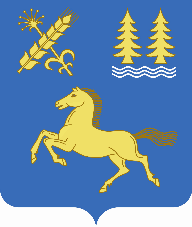 Администрация сельского поселения Лемазинский сельсовет муниципальногорайона Дуванский районРеспублики БашкортостанСведения о жилом помещенииСведения о жилом помещенииВид жилого помещенияАдресКоличество комнатОбщая площадьЖилая площадь№ пунктаадминистративногорегламентаНаименование основания дляотказа в соответствии с единымстандартомРазъяснение причин отказа впредоставлении услугиЗаявление о предоставлении муниципальной услуги подано в орган, не уполномоченный на его рассмотрениеУказываются основания такого выводаНеполное заполнение обязательныхполей в форме запроса опредоставлении услугиУказываются основания такоговыводаПредставление неполного комплектадокументовУказывается исчерпывающийперечень документов ,не представленных заявителемПредставленные документы утратилисилу на момент обращения за услугойУказывается исчерпывающийперечень документов,утративших силуПредставленные документы содержатподчистки и исправления текста, незаверенные в порядке, установленномзаконодательством РоссийскойФедерацииУказывается исчерпывающийперечень документов,содержащих подчистки иисправленияЗаявление подано лицом, неимеющим полномочий представлятьинтересы заявителя№ пунктаадминистративногорегламентаНаименование основания для отказав соответствии с единым стандартомРазъяснение причин отказа впредоставлении услугиДокументы (сведения),представленные заявителем,противоречат документам(сведениям), полученным в рамкахмежведомственного взаимодействияУказываются основания такоговыводаПредставленными документами исведениями не подтверждается правогражданина на предоставлениежилого помещенияУказываются основания такоговыводаОснование для начала административной процедурыСодержание административных действийСрок выполнения административных действийДолжностное лицо, ответственное за выполнение административного действияКритерии принятия решенияРезультат административного действия, способ фиксацииПрием и проверка документов, регистрация заявления Прием и проверка документов, регистрация заявления Прием и проверка документов, регистрация заявления Прием и проверка документов, регистрация заявления Прием и проверка документов, регистрация заявления Прием и проверка документов, регистрация заявления Поступление заявления в адрес Администрации посредством личного обращения, по почте либо в   электронной форме через личный кабинет на ЕПГУ(далее – Заявление)Подтверждение полномочий представителя заявителя;подтверждение личности лица, обратившегося за получением муниципальной услуги (в случае личного обращения в Администрацию 1 рабочий деньДолжностное лицо Администрации, ответственное за прием и регистрацию входящей корреспонденцииНаличие/отсутствие оснований для отказа в приеме документов, предусмотренных пунктом 2.13 Административного регламента предоставления муниципальной услуги «Предоставление жилого помещения по договору социального найма» (далее – Административный регламент)1) Прием документов;2) отказ в приеме документов: в случае личного обращения в Администрацию – в устной форме; в случае почтового отправления – в письменной форме (Приложение № 2 к Административному регламенту) посредством направления на почтовый адрес заявителя, указанный в заявлении; в случае обращения посредством ЕПГУ – в форме электронного документа, направленного в личный кабинет заявителя на ЕПГУ.Поступление заявления в адрес Администрации посредством личного обращения, по почте либо в   электронной форме через личный кабинет на ЕПГУ(далее – Заявление)регистрация заявления1 рабочий деньДолжностное лицо Администрации, ответственное за прием и регистрацию входящей корреспонденцииНаличие/отсутствие оснований для отказа в приеме документов, предусмотренных пунктом 2.13 Административного регламента предоставления муниципальной услуги «Предоставление жилого помещения по договору социального найма» (далее – Административный регламент)1) Регистрация  входящих заявлений и прилагаемых документов на платформе межведомственного электронного взаимодействия Республики Башкортостан (https://vis.bashkortostan.ru);2) назначение должностного лица Администрации, ответственного за предоставление муниципальной услуги (далее – должностное лицо Администрации, ответственное за предоставление муниципальной услуги), и передача ему документовПоступление заявления в адрес Администрации посредством личного обращения, по почте либо в   электронной форме через личный кабинет на ЕПГУ(далее – Заявление)Направление решения об отказе в приеме документов, необходимых для предоставления муниципальной услуги с сопроводительным письмом (далее – решение)1 день с момента принятия решенияДолжностное лицо Администрации, ответственное за прием и регистрацию входящей корреспонденцииНаличие/отсутствие оснований для отказа в приеме документов, предусмотренных пунктом 2.13 Административного регламента предоставления муниципальной услуги «Предоставление жилого помещения по договору социального найма» (далее – Административный регламент)Регистрация сопроводительного письма Администрации в системе делопроизводства Администрации. 2. Рассмотрение представленных документов и сведений, направление межведомственных запросов о предоставлении документов и информации 2. Рассмотрение представленных документов и сведений, направление межведомственных запросов о предоставлении документов и информации 2. Рассмотрение представленных документов и сведений, направление межведомственных запросов о предоставлении документов и информации 2. Рассмотрение представленных документов и сведений, направление межведомственных запросов о предоставлении документов и информации 2. Рассмотрение представленных документов и сведений, направление межведомственных запросов о предоставлении документов и информации 2. Рассмотрение представленных документов и сведений, направление межведомственных запросов о предоставлении документов и информации Пакет зарегистрированных документов, поступивших должностному лицу Администрации, ответственному за предоставление муниципальной услугипроверка зарегистрированных документов на предмет комплектности и соответствие требованиям законодательства1 рабочий дней с момента регистрации заявления Должностное лицо Администрации, ответственное за предоставление муниципальной услуги--Пакет зарегистрированных документов, поступивших должностному лицу Администрации, ответственному за предоставление муниципальной услугиНаправление межведомственных запросов посредством Федеральной государственной информационной системы «Единая система межведомственного электронного взаимодействия» (далее –СМЭВ)1 рабочий дней с момента регистрации заявления Должностное лицо Администрации, ответственное за предоставление муниципальной услугиОтсутствие документов, необходимых для предоставления муниципальной услуги, находящихся в распоряжении государственных органов (организаций)Направление межведомственного запроса в органы (организации), предоставляющие документы (сведения), предусмотренные пунктом 2.10 Административного регламента, с использованием СМЭВ;Внесение записи в Журнал регистрации исходящих межведомственных запросов и поступивших на них ответовПолучение документов(сведений), необходимых для предоставления муниципальной услуги и не представленных заявителем по собственной инициативе;Внесение записи в Журнал регистрации исходящих межведомственных запросов и поступивших на них ответовПакет зарегистрированных документов, поступивших должностному лицу Администрации, ответственному за предоставление муниципальной услугиПолучение сведений посредством СМЭВ, формированиеполного комплекта документов5 рабочих дней со дня направления межведомственного запроса в орган или организацию, предоставляющие документ и информацию, если иные сроки не предусмотрены законодательством Российской Федерации и Республики БашкортостанДолжностное лицо Администрации, ответственное за предоставление муниципальной услугиОтсутствие документов, необходимых для предоставления муниципальной услуги, находящихся в распоряжении государственных органов (организаций)Направление межведомственного запроса в органы (организации), предоставляющие документы (сведения), предусмотренные пунктом 2.10 Административного регламента, с использованием СМЭВ;Внесение записи в Журнал регистрации исходящих межведомственных запросов и поступивших на них ответовПолучение документов(сведений), необходимых для предоставления муниципальной услуги и не представленных заявителем по собственной инициативе;Внесение записи в Журнал регистрации исходящих межведомственных запросов и поступивших на них ответов3. Принятие решения о предоставлении (отказе в предоставлении) жилого помещения по договору социального найма и выдача результата муниципальной услуги3. Принятие решения о предоставлении (отказе в предоставлении) жилого помещения по договору социального найма и выдача результата муниципальной услуги3. Принятие решения о предоставлении (отказе в предоставлении) жилого помещения по договору социального найма и выдача результата муниципальной услуги3. Принятие решения о предоставлении (отказе в предоставлении) жилого помещения по договору социального найма и выдача результата муниципальной услуги3. Принятие решения о предоставлении (отказе в предоставлении) жилого помещения по договору социального найма и выдача результата муниципальной услуги3. Принятие решения о предоставлении (отказе в предоставлении) жилого помещения по договору социального найма и выдача результата муниципальной услугисформированный комплект документов, необходимых для принятия решения о предоставлении (отказе в предоставлении) муниципальной услугипроверка соответствия документов и сведений установленным критериям принятия решения;подготовка, согласование и утверждение проекта решения о предоставлении (отказе в предоставлении) муниципальной услугив течение 22 рабочих дней со дня регистрации Заявленияспециалист Администрации, ответственный за предоставление муниципальной услугиналичие/отсутствие оснований для отказа в предоставлении муниципальной услуги, предусмотренных пунктом 2.14 Административного регламента1) принятие решения о предоставлении (отказе в предоставлении) жилого помещения по договору социального найма2) проект договора социального найма жилого помещения, оформленный по форме согласно приложению № 5 к Административному регламентусформированный комплект документов, необходимых для принятия решения о предоставлении (отказе в предоставлении) муниципальной услугивыдача заявителю решения о предоставлении (отказе в предоставлении)  жилого помещения по договору социального наймав течение 3 рабочих дней со дня принятия решенияспециалист Администрации, ответственный за предоставление муниципальной услугиналичие/отсутствие оснований для отказа в предоставлении муниципальной услуги, предусмотренных пунктом 2.14 Административного регламентаНаправление решения о предоставлении (отказе в предоставлении) жилого помещения по договору социального найма:в виде бумажного документа, который заявитель получает непосредственно в Администрации(в случае подачи заявления и документов непосредственно в Администрации, в форме электронных документов посредством ЕПГУ);в виде электронного документа, который направляется заявителю в «Личный кабинет» на ЕПГУ (в случае подачи заявления и документов в форме электронных документов посредством ЕПГУ).